    T.C.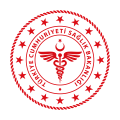  İSTANBU VALİLİĞİ  İl Sağlık Müdürlüğü                                   Haydarpaşa Numune Eğitim ve Araştırma HastanesiHASTANE BAŞHEKİMLİĞİNE 	Hastanede ………………………………………………uzmanlık öğrencisi olarak görev yapmaktayım. Tıpta ve Diş Hekimliğinde Uzmanlık Eğitimi Yönetmeliği’nin 18.maddesi gereğince zorunlu olan … (……) ay süreli ...………………………………………rotasyonuma ……/……/………. tarihi itibari ile başlamak istiyorum. 	Gereğini arz ederim.								   Ad, Soyad:								   Sicil No/T.C. No:								   İmza:Klinik Eğitim Sorumlusu		           				  Klinik Eğitim Sorumlusu      KAŞE-İMZA								KAŞE-İMZA